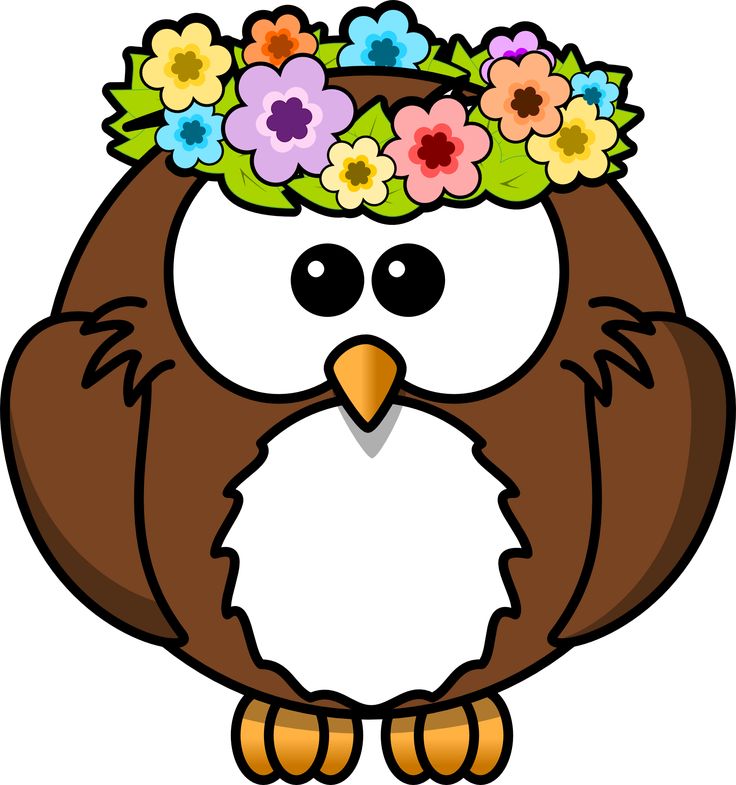 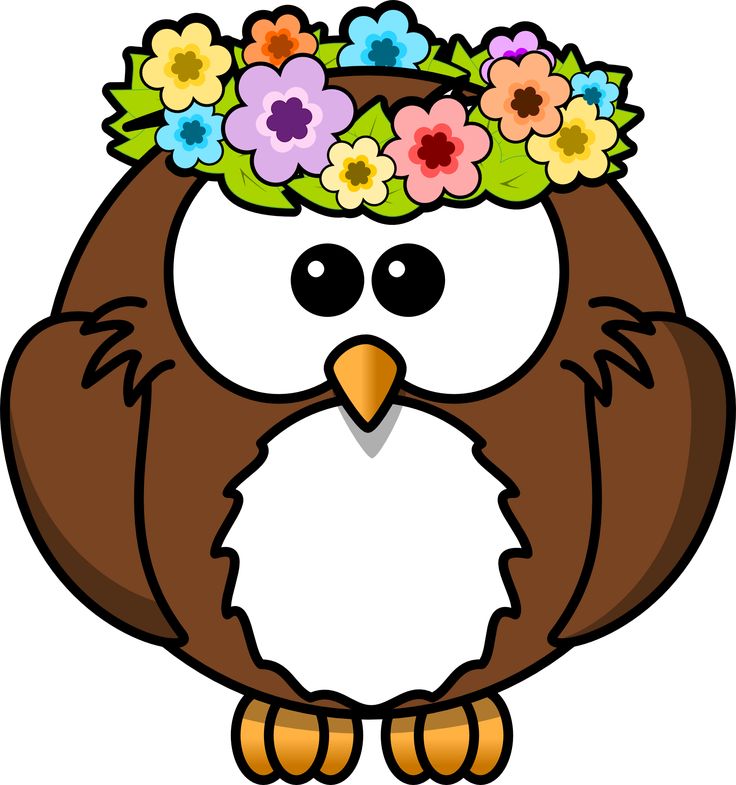 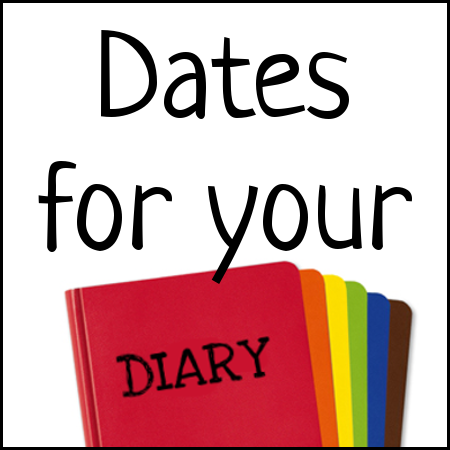 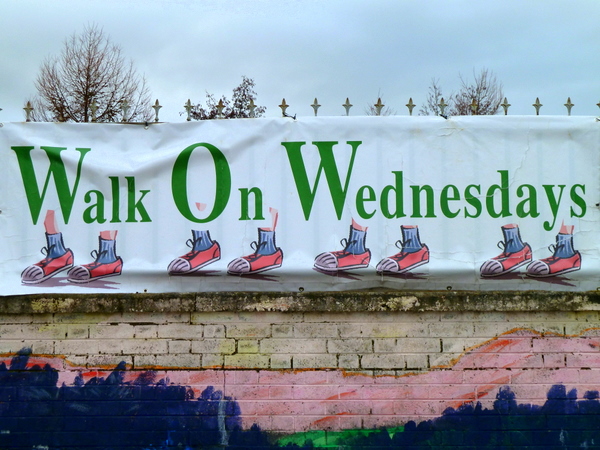 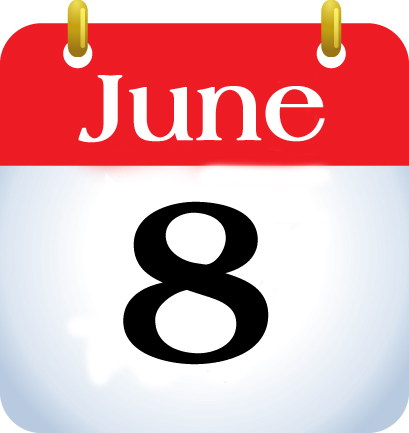 The School Website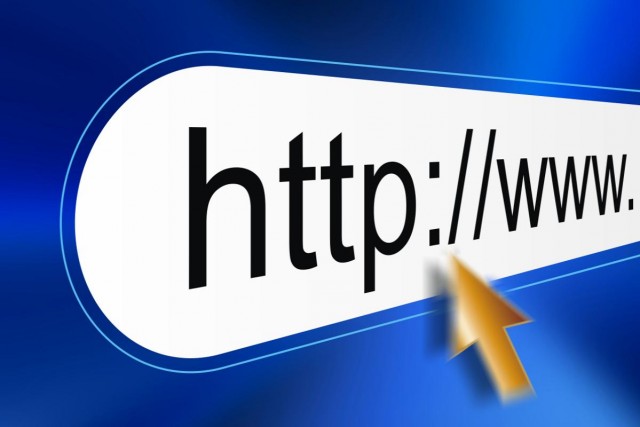 Recently added to the website:  Data Protection Policy				Privacy Notice				Photos of our High Vis Day				Photos of beautiful new playground markings provided by the Parents Association				Details of our Erasmus project with wonderful Science presentations from 3rd & 4th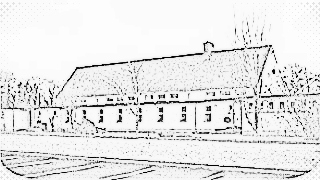 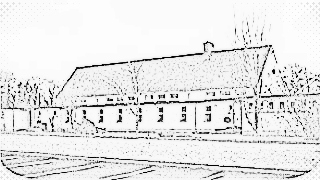 